1. 공모지원 신청개요 영문(Call for Submission Summary)2. 공모지원 신청서 영문(Call for Submission Application Form)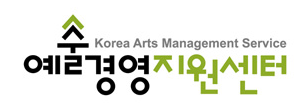 (재)예술경영지원센터2010 전통예술 해외 레지던시 프로그램 지원 공모 -해외 기관 협력 레지던시 지원-해외 레지던시 우수 프로젝트 지원공모지원 신청서(영문) Call for Submission Summary<Project><Participants><Attachments>Call for Submission Application Form1. Project Summary2. Project Participants